Alteração da rotina de férias para IRRFEste documento detalha os procedimentos para empregados com férias gozadas em um determinado mês e pagamento feito em mês anterior, onde há desconto de IRRF.Novos códigos automáticos foram criados para esta situação, conforme tela abaixo: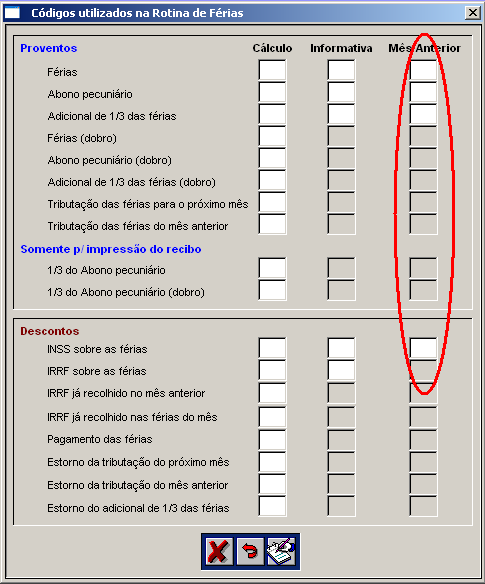 Na tabela de proventos e descontos, criar os novos códigos como segue:a) código para férias (mês anterior): este código (menor que 500) servirá para demonstrar o valor das férias que serão gozadas no mês, mas pagas no mês anterior - verificar qual melhor descrição para este códigodigitado em: valorincide no cálculo para: IRRF- informações para eSocial:INSS: 00IRRF: 13FGTS: 00Sindical: 00RPPS: 00Verificar qual código para natureza da rubrica (tabela 3), pois o campo é obrigatóriob) código para abono pecuniário: este código (menor que 500) servirá para demonstrar o valor de abono sobre as férias que serão gozadas no mês, mas pagas no mês anterior - verificar qual melhor descrição para este códigodigitado em: valorincide no cálculo para: IRRF- informações para eSocial:INSS: 00IRRF: 13FGTS: 00Sindical: 00RPPS: 00Verificar qual código para natureza da rubrica (tabela 3), pois o campo é obrigatório.c) código para 1/3 sobre férias: este código (menor que 500) servirá para demonstrar o valor de 1/3 sobre as férias que serão gozadas no mês, mas pagas no mês anterior - verificar qual melhor descrição para este códigodigitado em: valorincide no cálculo para: IRRF- informações para eSocial:INSS: 00IRRF: 13FGTS: 00Sindical: 00RPPS: 00Verificar qual código para natureza da rubrica (tabela 3), pois o campo é obrigatório.d) código de desconto de INSS sobre as férias: este código (maior que 500) servirá para demonstrar o valor do INSS descontado das férias que serão gozadas no mês, mas pagas no mês anterior - verificar qual melhor descrição para este códigodigitado em: valorincide no cálculo para: não marcar nenhuma incidência- informações para eSocial:INSS: 00IRRF: 43FGTS: 00Sindical: 00RPPS: 00Verificar qual código para natureza da rubrica (tabela 3), pois o campo é obrigatório.Após criar estes códigos, informe-os nos novos códigos automáticos, conforme a tela acima.Estes novos códigos deverão ser enviados ao eSocial, através do evento S-1010.Se as férias já foram digitadas, o próximo passo, agora, será desfazer o cálculo do mês e alterar as férias dos empregados que as tiraram, para que os novos códigos criados façam parte da folha do mês anterior.Por fim, calcular a folha novamente.